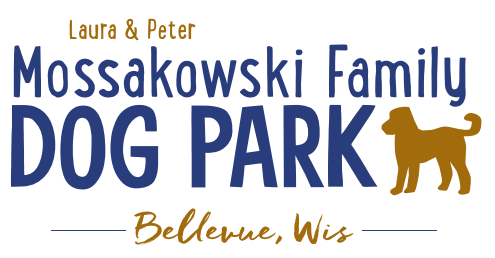 Laura and Peter Mossakowski Family Dog Park, LTD Committee MeetingDate & Location: March 23rd, 2020 @ 9:15am via Zoom.com teleconferenceMeeting Began:0915In attendance: Paul Theys, Laura Mossakowski, Secretary Report:   Approval of Februaryminutes:Treasurer Report:Current Balance: $30,561.82($64,868.81 est. total with Village Account)Village Account Update:End of year update $34,306.99Village Known outstanding bills include:normal winter maintenance upcomingOutstanding Bills: Mr. Doody Pet Waste Service, Robert E LeeIncoming Donations:AmazonCommunity Fundraising:  Grant Writing – new volunteers helping to get Grants rolling againAdam and Erin – Doris Day Animal Foundation Grant – in the runningPet Safe Bark for Your Park – letter needed from civic leader (Steve)Land and Water Conservation Fund – Village of Bellevue application necessaryHome Depot Community Impact – Itemized list needed for project (small dog shelter - $14,000 est. – pair with Packers Grant to complete project)2020 Dog Park Birthday Celebration (Running Topic) – Look at Josten Park due to construction at the Dog Park	Vendors, and beverages in addition to the return of the bounce house and other family activities	Tentative Date: June 27th, 2020(10am – 1pm)	Revise layout to watch flow and keep vendors up front?Jump Around Bounce Houses – out of Appleton (just would need someone to staff it) – bounce house, bounce house/slide combo, obstacle course options – House/slide combo, wrist band $5 for access/waiver, Paul to book with company and provide payment – update: owner hasn’t reached out with reservation invoice, still pursue? 	Booth vendors – with activity can have reduced fee?? – still have a hold fee, offer electronic funds transfer, etc.	Beer Truck Vendor?	Consider moving the event to a different area of the parkOff leash area in tree area or back field area – volunteers to help watch but owners also needed to stay in area with themDock Dogs?, Agility, K9 Demos, Scent Dog Demos, etc.Social Media Seeking for Coordinator/possible event help3rd Anniversary of Dog Park Celebration/Acknowledgement – cake for people/dogs (ask Paula to get ideas on doggie cake option, Festival or Costco to donate human cake option)Food – hotdogs, nachos?, etc. (Steve still willing to help?)Doggie BeerCurrently waiting on sending out details until COVID-19 restrictions are knownMemorial fundraisers – small gardens, rocks and other structures, plaques, benches, etc.Donn @ Forever Friends has rock options that can be looked into (examples available for next in person meeting) – stones not meant to be walked on but meant for outdoor display	Fine tune details and pricing for future meetingA few hydrants to be installed and plaques made; $2500+ Fire hydrants or memorial boulders		Need hydrant for Broadway – install this yearOld Business:Mark introduced new DOT grant that must be applied for by Bellevue/Allouez by December 2019 – consider for bridge, boardwalk, etc – 90% co-pay award – didn’t get the grant, many projects appliedSocial Media Outreach – Begin to look at getting posts going to encourage annual passes as weather warms (Megan willing to come on board with posts – will get her admin to page)Construction & Maintenance Updates:Permits needed for running water/sewer under road– obtainedApproval for Bid: Motion to accept the bid from Turf Pro LLC pending they honor their bid of $52,400 – Turf Pro honoring the bidApproved 3; Opposed 0 (From February Meeting)Proposal was to have project completed by July 3rdMarch VB meeting canceled, April meeting TBD – if April meeting happens project can continue on schedule, if not we will revise deadline expectationsPhase II+ Planning (running topic): *Water Bubbler with human and dog faucet (no sanitary sewer at this time)Est: $50-60,000Shade Structure in Small Dog AreaConsider options for structure – same vs different than in large dog area, location, etc., Packers Grant to help cover some of structureSeek quotes for options with various sizesWhen pouring concrete next consider adding a few slabs for future hydrant installation	Extra in small dog area and a few in large dog areaNext Meeting Dates:Wednesday, April 22, 2020 (9:15am at Laura Mossakowski LLC; 2555 Continental Dr., Green Bay OR Zoom teleconference meeting – details will follow closer to the date)New Business: Interest in being a vendor at the Pet Walk Sunday, June 7 – yes to attend, bring park info and give away items for donation (last meeting thought maybe yes, but looking further at event we cannot seek donations at the event) – if we sell items for the park we can do thatBellevue event – Food Truck Rally May 31 – would get 5% proceeds but need to supply volunteers, interested? – hard to commit to both events so close (Pet Walk & Birthday Party)Meeting Adjourned: 0950